.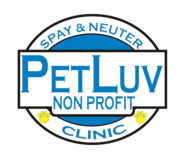 Application of(Name of cat)__________________________________Date: _________________Your Name: __________________________________________________________________________ Address: _____________________________________________________________________________What county do you live in? ______________________________________________________________Occupation: ___________________________________________________________________________Primary contact number: ________________________________________________________________Email address: _________________________________________________________________________Has your spouse, roommate or partner agreed to adopt a cat? (please circle)   YES  NO Is anyone in your household allergic to cats?  (please circle)   YES  NOPlease list all ages of children living in your house: ____________________________________________Why do you want to bring a cat into your household? ______________________________________________________________________________________________________________________________Why did you decide this cat was right for you? ____________________________________________________________________________________________________________________________________Have you ever been arrested, charged or convicted of animal abuse or neglect? ____________________What is your housing situation? (please circle)   RENT   OWN   MILITARY HOUSINGDo you own or rent? ____________ If you rent, you must supply your landlord’s contact info below so we can verify that you are allowed to have a cat, or your application will not be processed. _________________________________________________________________________________________________________________________________________________________________________________If you live in a condo, townhouse, or other development with a Home Owner’s Association, list the name, address and phone number of the property manager or home owner association officer. If no HOA, state “not applicable” _____________________________________________________________Do you own a swimming pool? (please circle)   YES  NO  Is your swimming pool enclosed? (please circle)   YES  NOAre there other cats/dogs in your home? (please circle)   YES  NOPlease list the names and species of all your pets:__________________________________________________________________________________________________________________________________Are your cats: (please circle)  INDOOR  OUTDOOR   INDOOR/OUTDOORAre your dogs: (please circle)   INDOOR  OUTDOOR  INDOOR/OUTDOOROther than the pets listed above, have you had cats/dogs in the past? (please circle)   YES  NOIf yes, what happened to them? __________________________________________________________Please list/describe any other pets or livestock you currently own: ____________________________________________________________________________________________________________________Veterinarian’s Name: ___________________________________________________________________Veterinarian’s Phone number: ____________________________________________________________Who will be primarily responsible for the cat? _______________________________________________What will happen to the cat if you move?___________________________________________________Under what circumstances would you not keep the cat? ______________________________________Please explain:__________________________________________________________________________________________________________________________________________________________________________________________________________________________________________________How do you plan to handle potty accidents in your home? _________________________________________________________________________________________________________________________Will you take responsibility for the cat’s entire life (upwards of 12-20 years)  (please circle)   YES  NOWhat arrangements have you made for your pet in the event of emergency or death? ____________________________________________________________________________________________________Please estimate how much you expect to spend per year on this cat’s medical care: ________________Please estimate how much you would expect to spend on FOOD and OTHER NON-MEDICAL EXPENSES per year: _____________________________________________________________________________-List the health concerns you are aware of in cats: __________________________________________________________________________________________________________________________________Are you willing to pay for any medication your cat may need in the future: (please circle)   YES  NOMay an adoption/Rescue representative come to your home and visit with you? (please circle)   YES  NOHave you applied to or are you working with any other animal rescue or adoption organization?     (please circle)   YES  NODo you agree to return the cat to the rescue representative if you decide you can not keep the cat? (please circle)   YES  NOPlease sign your full legal name: _________________________________________________________